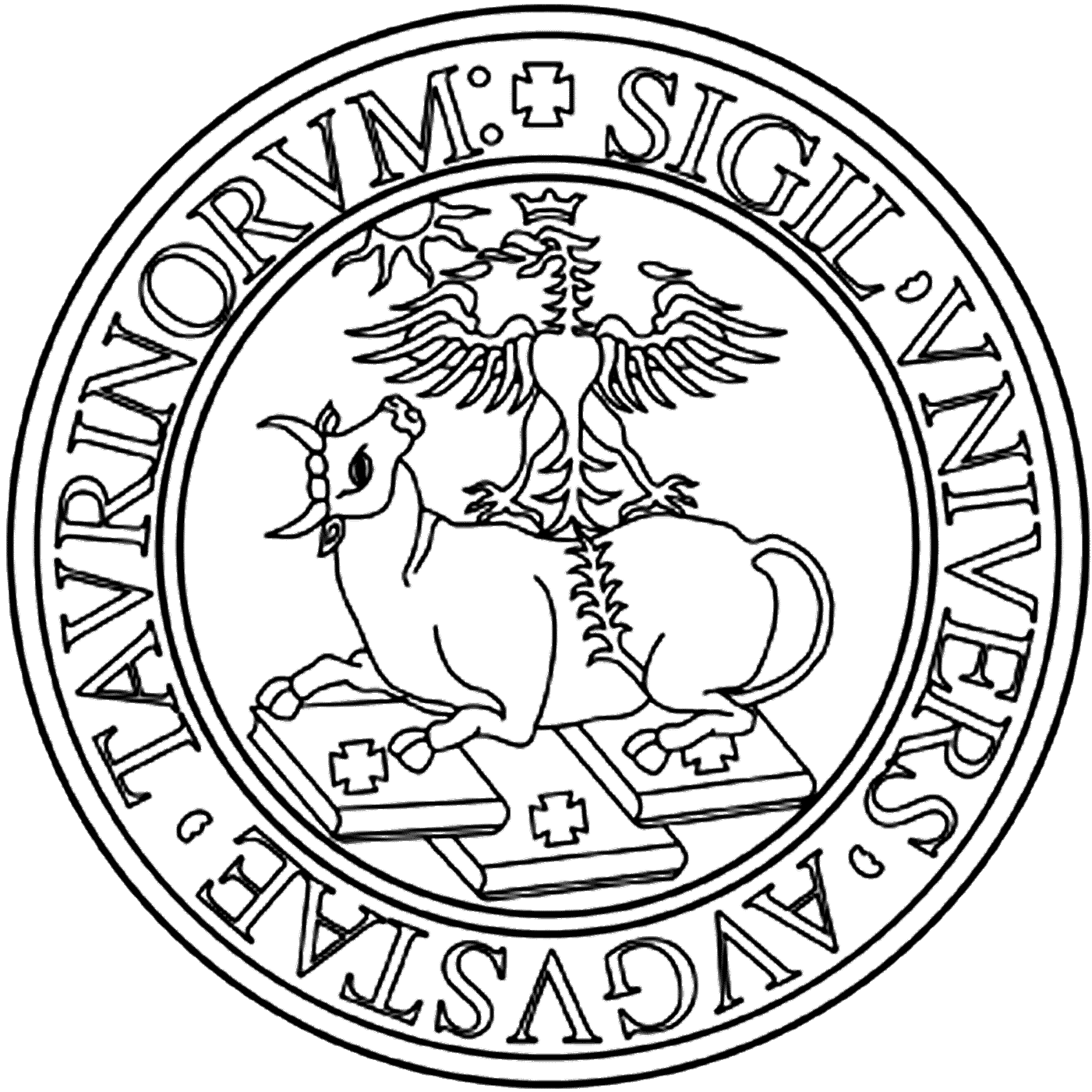 	        UNIVERSITÀ DEGLI STUDI DI TORINO BANDO PER MOBILITÀ STUDENTI PER TRAINEESHIPANNO ACCADEMICO 2014/2015Compilare in stampatelloCognome ________________________________________     Nome __________________________________________________Nato a _____________________________  il _____/_____/______  Genere [M/F] _____     Nazionalità ______________________Codice Fiscale ___  ___  ___  ___  ___  ___  ___  ___  ___  ___  ___  ___  ___  ___  ___  ___       Matricola ___________________Residente a ___________________________________________   Prov._______   CAP____________  Tel.___________________Indirizzo __________________________________________________________________     Cellulare ______________________E-mail istituzionale _________________________________________________       Studente diversamente abile  Si          No   Domicilio (se diverso dalla residenza): indirizzo ___________________________________________________________________Città ____________________________________________    Prov._______    CAP_____________    Tel. ____________________Dipartimento di ________________________________    Corso di Laurea/Studio  in __________________________________________Anno di prima immatricolazione _______________       Attualmente iscritto al ___________ anno    Indicare se:    trasferito da altri Ateneistudente di corsi interateneo / interdipartimento    altro (specificare) ________________________________________________________________________________________Il sottoscritto presenta domanda di candidatura.Lingue straniere conosciute (indicare con una “X” il livello corrispondente) In caso di possesso di certificati di competenza linguistica, una copia digitalizzata della certificazione, deve essere inviata insieme alla domanda di partecipazione. 2. 	Soggiorni Erasmus (specificare se per corsi, tirocinio o tesi) ________________________________________________________________________________________________________________________________________________________________________________________________________________________________________________________________________________________________________________________________________________________________________________________________Soggiorni effettuati all'estero escluse le vacanze famigliari (indicare anno, paese e durata)________________________________________________________________________________________________________________________________________________________________________________________________________________________________________________________________________________________________________________________________________________________________________________________________4.	Tipo di esperienza professionale acquisita in Italia o all'estero (anche part-time) ed eventuali altre esperienze nel quadro della vita associativa, sportiva o culturale________________________________________________________________________________________________________________________________________________________________________________________________________________________________________________________________________________________________________________________________________________________________________________________________________________________________________________________________________________________________5.	 Descrizione degli obiettivi, dei progetti (studio, tesi, tirocinio) e della motivazione per il proprio soggiorno all'estero indicando eventualmente una destinazione.________________________________________________________________________________________________________________________________________________________________________________________________________________________________________________________________________________________________________________________________________________________________________________________________________________________________________________________________________________________________Il sottoscritto DICHIARA di essere in regola con le tasse universitarie e di aver sostenuto i seguenti esami e i seguenti moduli di esami integrati (in alternativa allegare un certificato con l’elenco degli esami):N.B.: sono escluse le attività libere.(nel caso si debbano indicare più di 20 esami, stampare un’altra pagina come questa da allegare alla domanda) TIROCINIO (indicare se si è già effettuato il tirocinio, barrando la voce che interessa)SI (30 CFU)SI (15 CFU)NOIl sottoscritto DICHIARA di aver conseguito i seguenti titoli (ad esempio seconda laurea, patente informatica, etc…):________________________________________________________________________________________________________________________________________________________________________________________________________________________________________________________________________________________________________________________________________________________________________________________________________________________________________________________________________________________________A discrezione dell'amministrazione universitaria potrà essere richiesta la documentazione comprovante quanto dichiarato.  Il sottoscritto         AUTORIZZA                  NON AUTORIZZA    il Settore Mobilità Internazionale a fornire il proprio Nome, Cognome, indirizzo e-mail, Dipartimento di appartenenza e destinazione agli studenti che ne facciano richiesta esclusivamente al fine di ottenere informazioni utili alla mobilità Erasmus.Il sottoscritto, nel presentare domanda di candidatura per il BANDO PER LA MOBILITÀ STUDENTI PER TRAINEESHIP A.A. 2014/2015 del Dipartimento di Scienza e Tecnologia del Farmaco DICHIARA:di aver preso visione del bando di concorso e dell'allegato con le informazioni relative alla privacy;di essere a conoscenza del fatto che le graduatorie e TUTTE le comunicazioni relative al bando stesso saranno pubblicate sul sito web dell’Offerta Formativa del Dipartimento di Scienza e Tecnologia del Farmaco all'indirizzo http://www.farmacia-dstf.unito.it/do/home.pl/View?doc=erasmus.outgoing.html e che sarà propria cura prendere visione della graduatoria e dei documenti pubblicati sul sito, senza che l'Ateneo gli trasmetta ulteriori comunicazioni formalmente rilevanti.Data __________________________			__________________________________________     Firma dello studenteLa domanda di candidatura dovrà essere inviata per e-mail, in forma digitalizzata, scrivendo dal proprio account istituzionale a erasmus.farmacia@unito.it.L’e-mail deve avere per oggetto la dicitura: candidatura bando Erasmus Traineeship 2014-15_cognome nome.L’ufficio manderà una e-mail a conferma della ricezione della domanda.Sufficiente BuonoOttimo IngleseFranceseSpagnoloTedescoAltra lingua (specificare):Altra lingua (specificare):Altra lingua (specificare):Denominazione esameCreditiDataVoto  1  2  3  4  5  6  7  8  91011121314151617181920MEDIA DEI VOTI DEGLI ESAMI SOSTENUTIMEDIA DEI VOTI DEGLI ESAMI SOSTENUTIMEDIA DEI VOTI DEGLI ESAMI SOSTENUTIMEDIA DEI VOTI DEGLI ESAMI SOSTENUTITOTALE DEI CREDITI ACQUISITI (escluse le attività libere)TOTALE DEI CREDITI ACQUISITI (escluse le attività libere)TOTALE DEI CREDITI ACQUISITI (escluse le attività libere)TOTALE DEI CREDITI ACQUISITI (escluse le attività libere)